Publicado en Majadahonda el 27/10/2016 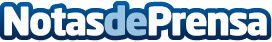 FREMAP presenta el estudio de accidentes laborales de tráfico, enero 2015 - agosto 2016El accidente laboral de tráfico ocasiona el 10,29% (24.508) del total de los accidentes con baja registrados por FREMAP (237.984) en este periodo y representa el 60,55% de los ocurridos in itinere y el 3,35% de los de jornada de trabajoDatos de contacto:FREMAPNota de prensa publicada en: https://www.notasdeprensa.es/fremap-presenta-el-estudio-de-accidentes Categorias: Motociclismo Automovilismo Seguros Recursos humanos Industria Automotriz http://www.notasdeprensa.es